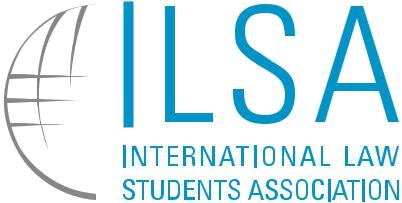 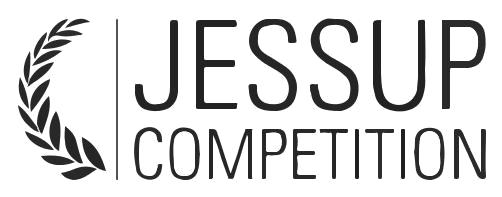 PHILIP C. JESSUP INTERNATIONAL LAW MOOT COURT COMPETITION 2019BANGLADESH QUALIFYING ROUNDRULES SUPPLEMENT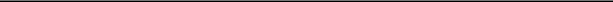 This qualifying round is going to held in Bangladesh among the law institutions of Bangladesh with a view to selecting the national representing teams of Bangladesh at the international round in Washington D.C. from 31 March to April 06 of 2019.The Bangladesh qualifying round is going to take place from February 14 to February 16 of 2019. This rule supplement has been formulated under the rule 1.5 (a) of The Official Rules OF THE 2019 PHILIP C. JESSUP INTERNATIONAL MOOT COURT COMPETITION (referred as “Official rules 2019”) and has been approved by the Executive Director under 1.5 (b) of the Official Rules 2019.Amendment 01: Team CompositionAs per the Official rules 2019 2.2 (a) a team may be composed of two to five members but for the Bangladesh qualifying round number of the team members shall not consist three members. Amendment 02: Total Number of the roundsThere will be four (4) rounds for the qualifying competition and these are:Preliminary RoundsQuarterfinal RoundsSemifinal RoundsFinal/ Championship RoundAmendment 03: Oral roundsPreliminary Rounds:Each Team participating in the Qualifying competition shall participate in Preliminary Rounds consisting of four Oral Rounds, twice as Applicant and twice as Respondent.Advanced Rounds:The advanced rounds, i.e. Quarterfinal Rounds, Semifinal Rounds and Final/ Championship Round will be knockout, i.e. each team will get only one oral round to qualify for the next knock out round.Amendment 04: PairingsPreliminary Rounds:Pursuant to rule 1.5 of Official rules 2019 the National Administrator decides on the format of Fixture and Matches as well as the group formation of the preliminary competition. It forms groups and/or sub-groups for the preliminary competition by seeding and drawing lots. For seeding, firstly the teams will be ordered according to their average memorial scores from highest to lowest. For instance, team with highest average memorial marks will be marked as T1, team with second highest memorial marks will be marked as T2 and likewise. After that, teams will be divided into two groups namely Group A and Group B; Group A will be comprised of odd numbered teams, for instance T1, T3, T5 and Group B will be comprised of even numbered teams for example T2, T4, T6. However, the national administrator can bring amendment to this classification for the purpose of the competition.Then teams of Group A will be competing against teams of Group B and who will be competing whom will be decided by a random draw. All teams of Groups A and B will be allocated to 4 subgroups according to the seeding and each sub group will be consist of three teams. The formation of the teams is at a glance:Group A:							Group B:Subgroup 1: T1, T3, T5					Subgroup 5: T2, T4, T6Subgroup 2: T7, T9, T11				Subgroup 6: T8, T10, T12Subgroup 3: T13, T15, T17				Subgroup 7: T14, T16, T18Subgroup 4: T19, T21, T23				Subgroup 8: T20, T22, T24Then the teams of Group A will be competing against one team of each subgroup of Group B and vice-versa.For example: Team T1 will be placed in Group A under the subgroup 1 and it will be competing against one team from every sub-group of B. These will be decided by an automated draw.Sample draw:T1 (A) vs T2 (R)T1 (A) vs T8 (R)T1 (R) vs T14 (A)T1 (R) vs T20(A)On the completion of preliminary rounds, top eight (8) teams will qualify for the quarterfinal rounds. These top eight teams will be decided according to Rule 10.8: Preliminary Round Rankings of the Official Rules 2019.Advanced Rounds:Quarterfinal Rounds:In Quarterfinal Rounds, the pairings shall be determined by “power-seeding” as follows: The Eighth-ranked Team versus the First-ranked Team, the Seventh-ranked Team versus the Second-ranked Team, the Sixth-ranked Team versus the Third-ranked Team, and the Fifth-ranked Team versus the Fourth-ranked Team. Like the preliminary rounds the side of the quarterfinal rounds will also be decided by a random draw.N.B. For power seeding the result of the of preliminary round will be considered.Semifinal Rounds:The Winning Team in each of the four Quarterfinal Rounds shall advance to the Semifinal Rounds. In Semifinal Rounds, the pairings shall again be determined by use of “power-seeding,” i.e., the highest-ranked remaining Team of the Preliminary Rounds shall compete against the lowest-ranked remaining Team of the Preliminary Rounds. Like preliminary rounds the argument side of the semifinal round will also be decided by a random draw.N.B. For power seeding the result of the of preliminary round will be considered.Final/ Championship Round:The Winning Team in each of the two Semifinal Rounds shall advance to the Championship Round. Like preliminary rounds the argument side of the finalist/ championship round will also be decided by a random draw.Amendment 05: Time allocation for the oral Submissions:As per the Rule 7.0 of the Official Rules 2019 each oral round of each competition consists of 90 minutes oral pleadings where Applicant and Respondent are each allocated 45 minutes and each team cannot allocate more than 25 minutes for individual oral submission. But for the qualifying rounds few changes have been brought and they are as follows:Preliminary Rounds:Each Oral Session of this Round shall consist of 70 minutes including the question - answer part as well rebuttal and Sur-rebuttal where Applicant and Respondent are each allocated 35 minutes and a team cannot allocate an individual mooter/ oralist more than 20 minutes for submission.If the Hon’ble Judges allocate any mooter an extra period for submission, then that period will not be added to the allocated 35 minutes, but this allocated extra period cannot be more than 3 minutes for a mooter.Advanced Rounds:All the advanced rounds, i.e. Quarter Final, Semi Final and Final Round will be conducted according to Rule 7.0 of the Official Rules.Amendment 06: Submission of Printed or Paper copies of MemorialsOn 08 February 2018 every team has to submit 6 copies of Applicant and 6 copies of respondent Memorials to the Administrator as these copies are essential for the oral rounds.The paper copies shall not differ from the submitted electronic copies. Any deviation of this rule shall be subject to penalty under Rule 11.8 of the Official Rules 2019. It is better to have the cover page of Applicant’s memorial printed in grey and the Respondent’s memorial in blue.Amendment 07: Allowing Written CommunicationThough Rule 7.8 of the Official Rules 2019 prohibits the teams from making any written communication or exhibits presentation to the judges but if any team wants, they may present exhibits or written communications to any judge at the Qualifying Rounds. However, this communication is discouraged.